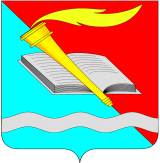 РОССИЙСКАЯ ФЕДЕРАЦИЯСОВЕТ  ФУРМАНОВСКОГО МУНИЦИПАЛЬНОГО РАЙОНА
СЕДЬМОГО СОЗЫВА                             ИВАНОВСКАЯ ОБЛАСТЬ            РЕШЕНИЕот 26 марта 2020 года                                                                                                                № 24г. ФурмановО внесении изменений в Решение Совета Фурмановского муниципального района от 12.12.2013 №92 «Об уполномоченном органе на осуществление контроля в сфере закупок товаров, работ, услуг для обеспечения нужд Фурмановского муниципального района»	В соответствии с пунктами 1 и 3 статьи 99 Федерального закона от 05.04.2013 №44-ФЗ «О контрактной системе в сфере закупок товаров, работ, услуг для обеспечения государственных и муниципальных нужд» в целях осуществления контроля в сфере закупок товаров, работ, услуг для обеспечения нужд Фурмановского муниципального района,  Совет Фурмановского муниципального района РЕШИЛ:1. Внести изменения в Решение Совета Фурмановского муниципального района от 12.12.2013 №92 «Об уполномоченном органе на осуществление контроля в сфере закупок товаров, работ, услуг для обеспечения нужд Фурмановского муниципального района» (далее – Решение) изложив пункт 2 Решения в новой редакции следующего содержания:«2. Определить структурным подразделением, осуществляющим функции администрации Фурмановского муниципального района по контролю в сфере закупок товаров, работ, услуг для обеспечения нужд Фурмановского муниципального района, отдел внутреннего муниципального финансового контроля администрации Фурмановского муниципального района».2. Настоящее Решение вступает в силу с 1 июля 2020 года.3. Опубликовать Решение в «Вестнике администрации Фурмановского муниципального района и Совета Фурмановского муниципального района», а также разместить на официальном сайте Администрации Фурмановского муниципального района (www.furmanov.su) в информационно-телекоммуникационной сети «Интернет».И.о.главы Фурмановского муниципального района                                                 А.А.КлюевПредседатель Совета Фурмановского муниципального районаГ.В.Жаренова